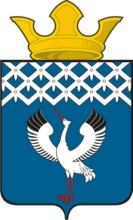 Российская ФедерацияСвердловская область Глава муниципального образования Байкаловского сельского поселения                                          от 02.02.2018 г. № 29 /од-рРАСПОРЯЖЕНИЕс. БайкаловоО награждении Благодарственным письмом                                           муниципального образования Байкаловского сельского поселения                                                            1. Наградить Благодарственным письмом муниципального образования Байкаловского сельского поселения коллектив МКОУ «Пелевинская  основная общеобразовательная школа» (директор Захаров Владимир Васильевич) за большой вклад в развитие образования на территории муниципального образования и в связи со 120-летием школы.2. Ведущему специалисту Бояровой Л.В. подготовить Благодарственное письмо для вручения 03 февраля  2018г.       3. Контроль над исполнением настоящего распоряжения оставляю за собой.Глава  муниципального образованияБайкаловского сельского поселения                                                            Д.В.Лыжин 